Załącznik nr 4ZAKŁADKI DO KSIĄŻKI Z NADRUKIEM – USZLACHETNIONE                             wg projektu ZamawiającegoWZÓRwykonana z papieru powlekanego, błysk, 350 g;druk: dwustronny kolorowy;szlachetnienie: połysk obustronnie;wymiary zakładki: 180 x 50 mm;kształt zakładki: prostokąt z zaokrąglonymi rogami;nadruk na przedniej i tylnej stronie zakładki wg projektu Zamawiającego;wykonanie torby wg poniższego wzoru;zamawiana ilość: 150 szt.awers         rewers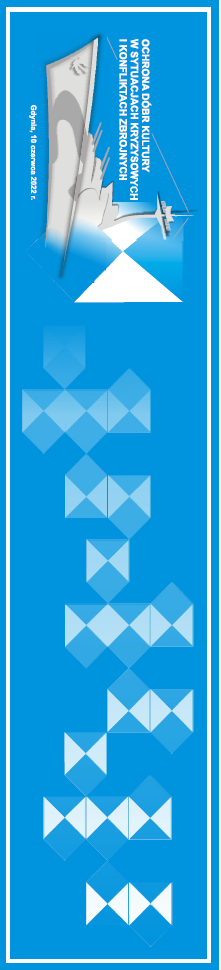 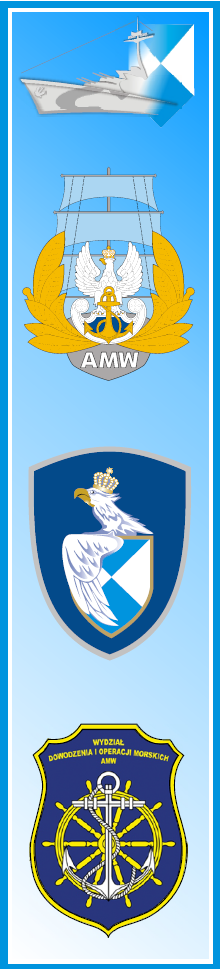 WZÓRwykonana z papieru powlekanego, błysk, 350 g;druk: dwustronny kolorowy;szlachetnienie: połysk obustronnie;wymiary zakładki: 180 x 50 mm;kształt zakładki: prostokąt z zaokrąglonymi rogami;nadruk na przedniej i tylnej stronie zakładki wg projektu Zamawiającego;wykonanie torby wg poniższego wzoru;zamawiana ilość: 150 szt.awers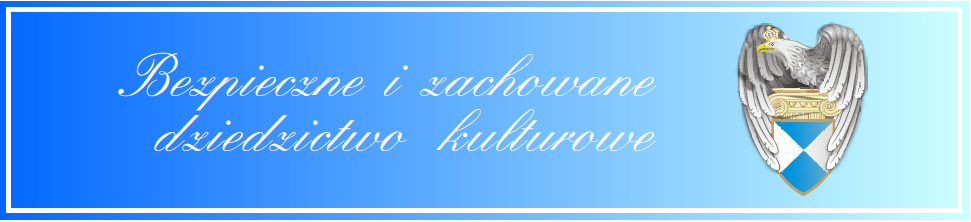 rewers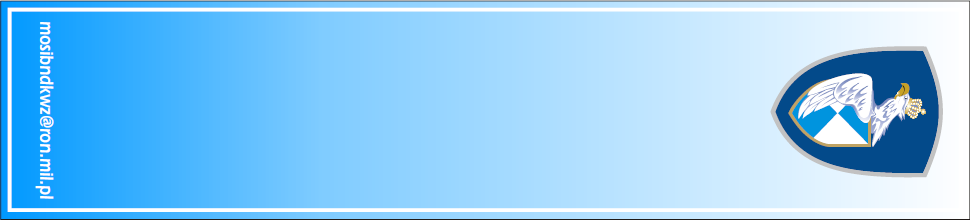 